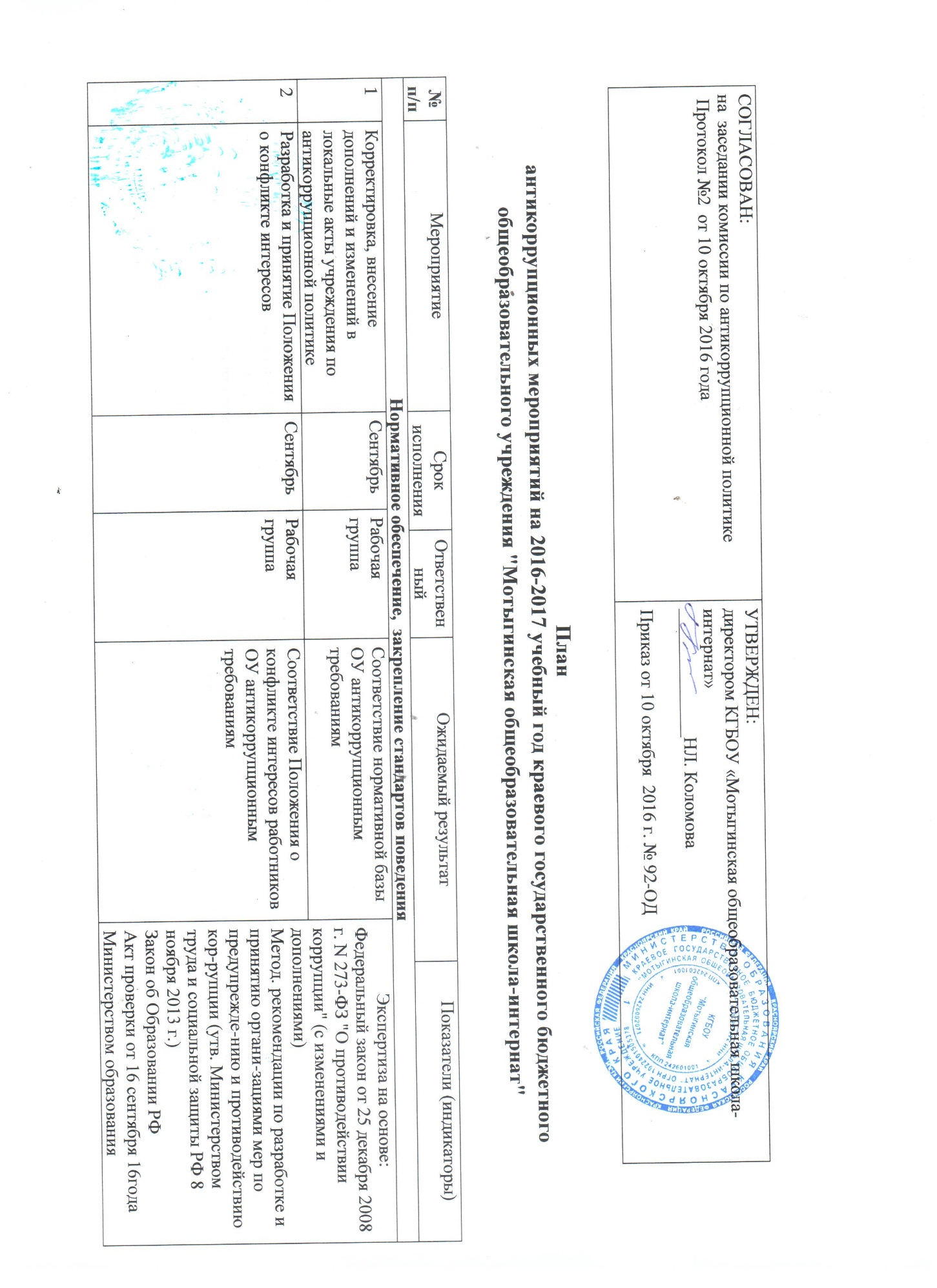 План антикоррупционных мероприятий на 2016-2017 учебный год МКОУ «Герейхановская СОШ №1 им.Р.Османова»СОГЛАСОВАН:на заседании комиссии по антикоррупционной политике Протокол №2 от 12.01 2017года  УТВЕРЖДЕН:Директором МКОУ «Герейхановская СОШ №1 им.Р.Османова»_____________М.Н.ГаджимурадоваПриказ от 12.01.17№ п/пМероприятиеСрок исполненияСрок исполненияОтветственныйОжидаемый результатОжидаемый результатПоказатели (индикаторы)Нормативное обеспечение, закрепление стандартов поведенияНормативное обеспечение, закрепление стандартов поведенияНормативное обеспечение, закрепление стандартов поведенияНормативное обеспечение, закрепление стандартов поведенияНормативное обеспечение, закрепление стандартов поведенияНормативное обеспечение, закрепление стандартов поведенияНормативное обеспечение, закрепление стандартов поведенияНормативное обеспечение, закрепление стандартов поведения1Корректировка, внесение дополнений и изменений в локальные акты учреждения по антикоррупционной политикеСентябрьРабочая группаРабочая группаСоответствие нормативной базы ОУ антикоррупционным требованиямЭкспертиза на основе:Федеральный закон от 25 декабря 2008 г. N 273-ФЗ "О противодействии коррупции" (с изменениями и дополнениями) Метод, рекомендации по разработке и принятию организациями мер по предупреждению и противодействию коррупции (утв. Министерством труда и социальной защиты РФ 8 ноября 2013 г.) Закон об Образовании РФЭкспертиза на основе:Федеральный закон от 25 декабря 2008 г. N 273-ФЗ "О противодействии коррупции" (с изменениями и дополнениями) Метод, рекомендации по разработке и принятию организациями мер по предупреждению и противодействию коррупции (утв. Министерством труда и социальной защиты РФ 8 ноября 2013 г.) Закон об Образовании РФ2Разработка и принятие Положения о конфликте интересовСентябрьРабочая группаРабочая группаСоответствие Положения о конфликте интересов работников ОУ антикоррупционным требованиямЭкспертиза на основе:Федеральный закон от 25 декабря 2008 г. N 273-ФЗ "О противодействии коррупции" (с изменениями и дополнениями) Метод, рекомендации по разработке и принятию организациями мер по предупреждению и противодействию коррупции (утв. Министерством труда и социальной защиты РФ 8 ноября 2013 г.) Закон об Образовании РФЭкспертиза на основе:Федеральный закон от 25 декабря 2008 г. N 273-ФЗ "О противодействии коррупции" (с изменениями и дополнениями) Метод, рекомендации по разработке и принятию организациями мер по предупреждению и противодействию коррупции (утв. Министерством труда и социальной защиты РФ 8 ноября 2013 г.) Закон об Образовании РФ3Разработка единой системы оценки качества образования с использованием процедур.ОктябрьДиректор, руководители МО, заместители директора Директор, руководители МО, заместители директора Выявление коррупционных рисков в деятельности образовательного учреждения:- аттестация педагогов школы;- мониторинговые исследования в сфере образования; - статистические наблюдения; - самоанализ деятельности ОУ- соблюдение единой системы критериев оценки качества образования (результаты, процессы, условия)- аттестация педагогов школы;- мониторинговые исследования в сфере образования; - статистические наблюдения; - самоанализ деятельности ОУ- соблюдение единой системы критериев оценки качества образования (результаты, процессы, условия)Формирование механизма общественного антикоррупционного контроля Формирование механизма общественного антикоррупционного контроля Формирование механизма общественного антикоррупционного контроля Формирование механизма общественного антикоррупционного контроля Формирование механизма общественного антикоррупционного контроля Формирование механизма общественного антикоррупционного контроля Формирование механизма общественного антикоррупционного контроля Формирование механизма общественного антикоррупционного контроля 1Проведение периодической оценки коррупционных рисков и разработки соответствующих антикоррупционных мерСентябрьРабочая группа Рабочая группа Выявление сфер коррупционных рисков в деятельности организацииКарта коррупционных рисков образовательного учрежденияЭкспертиза на основе:Оценка коррупционных рисков в образовательной организации .Экспертиза на основе:Оценка коррупционных рисков в образовательной организации .2Организация контроля за использованием средств на оплату труда в строгом соответствии с Положением об оплате труда работников учреждения и на основании служебных справок представителей администрации и руководителей МОВ течение годаКомиссии Комиссии СоответствиеОценочные листыПротоколыОценочные листыПротоколы3Рассмотрение уведомлений работников, обучающихся, родителей (законных представителей) несовершеннолетних обучающихся на предмет наличия в них сведений о фактах коррупции и организации их проверкиВ течение годаРабочая группаРабочая группаВыявление сфер коррупционных действий. Соблюдение регламента рассмотрения уведомленийЭкспертиза жалоб и обращенийМеры пресеченияЭкспертиза жалоб и обращенийМеры пресечения4Обеспечение и своевременное исполнение требований к финансовой отчетностиВ течение годаГлавный бухгалтерГлавный бухгалтер СоответствиеВнутренний финансовый контрольВнутренний финансовый контроль5Осуществление контроля за финансово - хозяйственной и бухгалтерской деятельностью образовательного учреждения. В течение годаГлавный бухгалтерГлавный бухгалтерВыполнение государственного задания с соблюдением нормативного законодательстваОтчет о выполнении финансово - хозяйственной деятельности учрежденияОтчет о выполнении финансово - хозяйственной деятельности учреждения6Организация контроля по ведению базы данных имущества. Ноябрь- декабрьБухгалтерия, Заместитель директора по АХЧБухгалтерия, Заместитель директора по АХЧСоответствиеИнвентаризация имуществаИнвентаризация имуществаОрганизация систематического контроля за получением, учетом, хранением, заполнением и порядком выдачи документов государственного образца об образовании.В течение годаЗам директора по УРЗам директора по УРСоответствие Учет бланков строгой отчетностиУчет бланков строгой отчетности7Организация и проведение экзаменов выпускников и итоговой аттестацииМайЗаместитель директора по УРЗаместитель директора по УРИсполнение работниками административных регламентов, регулирующих отношения, возникающие в связи с предоставлением государственных услугЭкспертиза жалоб и обращенийЭкспертиза жалоб и обращений8Соблюдение требований, установленных Федеральным законом от 05.04.2013 №44- ФЗ "О контрактной системе в сфере закупок товаров, работ, услуг для обеспечения государственных и муниципальных нужд".В течение года Ответственный за размещение заказов на поставку товаров, выполнение работ и оказание услугОтветственный за размещение заказов на поставку товаров, выполнение работ и оказание услугКонтроль за организацией деятельности ответственного за размещение заказов на поставку товаров, выполнение работ и оказание услуг в образовательном учреждении.Соблюдение при проведении закупок товаров, работ и услуг для нужд образовательной организации требований по заключению контрактов с контрагентами в соответствии с федеральными законами. Внутренние аудиторские проверкиВнутренние аудиторские проверки9Активизация работы по принятию решения о распределении средств, стимулирующей части фонда оплаты трудаВ течение годаДиректорКомиссия ДиректорКомиссия Соответствие критериев и фактических распределений средств антикоррупционным требованиямЭкспертиза жалоб и обращений в конфликтную комиссиюЭкспертиза жалоб и обращений в конфликтную комиссию10Назначение ответственных лиц за осуществлением мероприятий по профилактике коррупции в ОУАвгустДиректор Директор Приказ о назначении ответственных лицПриказ о назначении ответственных лиц11Оказание содействия уполномоченным представителям контрольно-надзорных и правоохранительных органов при проведении ими проверок деятельности организации по противодействию коррупцииПо мере поступления уведомленийДиректор Директор Сотрудничество учреждения с правоохранительными органамиЭкспертиза жалоб и обращенийЭкспертиза жалоб и обращенийОбучение и информированиеОбучение и информированиеОбучение и информированиеОбучение и информированиеОбучение и информированиеОбучение и информированиеОбучение и информированиеОбучение и информирование1Доведение до работников рекомендаций по реализации программы противодействия коррупции в учреждении.Сентябрь- октябрьИнспектор по кадрам, рабочая группаИнспектор по кадрам, рабочая группа Степень охвата сотрудников.Протоколы заседаний. Степень охвата сотрудников.Протоколы заседаний.2Ознакомление работников под роспись с нормативными документами, регламентирующими вопросы предупреждения и противодействия коррупции в организацииВ течении годаСпециалист по кадрамСпециалист по кадрамПрофилактика коррупции. Формирование механизмов общественного антикоррупционного контроля.Исключение коррупционных действий.Повышение персональной ответственности за неправомерно принятые решения в рамках исполнения трудовых обязательств в соответствии с действующим законодательством РФ.Степень охвата сотрудниковЭкспертиза жалоб и обращенийСтепень охвата сотрудниковЭкспертиза жалоб и обращений3Проведение мероприятий, направленных на разъяснение работникам норм этики и служебного поведения.Август, Сентябрь ДиректорДиректорПрофилактика коррупции. Формирование механизмов общественного антикоррупционного контроля.Исключение коррупционных действий.Повышение персональной ответственности за неправомерно принятые решения в рамках исполнения трудовых обязательств в соответствии с действующим законодательством РФ.Степень охвата сотрудниковЭкспертиза жалоб и обращенийСтепень охвата сотрудниковЭкспертиза жалоб и обращений4Размещение на официальном сайте (korrschool-motigino.ru) в разделе Антикоррупционная политика локальных нормативных актов учреждения в области предотвращения и противодействия коррупцииОктябрь ДиректорДиректорСоответствие предоставляемой информации требованиям о ведении сайта ОУЭкспертиза на основе:- постановление Правительства Российской Федерации от 10.07. 2013г. №582 "Об утверждении правил размещения на официальном сайте образовательной организации в информационно-телекоммуникационной сети "Интернет" и обновления информации об образовательной организации";- приказ Федеральной службы по надзору в сфере образования и науки от 29.05.14. № 785 "Об утверждении требований к структуре официального сайта образовательной организации в информационно-телекоммуникационной сети "Интернет" и формату представления на нем информации"Экспертиза на основе:- постановление Правительства Российской Федерации от 10.07. 2013г. №582 "Об утверждении правил размещения на официальном сайте образовательной организации в информационно-телекоммуникационной сети "Интернет" и обновления информации об образовательной организации";- приказ Федеральной службы по надзору в сфере образования и науки от 29.05.14. № 785 "Об утверждении требований к структуре официального сайта образовательной организации в информационно-телекоммуникационной сети "Интернет" и формату представления на нем информации"5Родительский всеобуч "Борьба с коррупцией"НоябрьЗам. директора по ВРЗам. директора по ВРПовышение правовой грамотности в области профилактики и противодействия коррупцииОтчет о проведенных мероприятиях Степень охвата сотрудниковЭкспертиза жалоб и обращенийОтчет о проведенных мероприятиях Степень охвата сотрудниковЭкспертиза жалоб и обращений6Реализация Программы по антикоррупционному воспитанию обучающихся школыВ течение годаЗам. директора по ВРЗам. директора по ВРФормирование четкой антикоррупционной позиции у учащихся.Соответствие знаний планируемым результатам.Экспертиза жалоб и обращенийСтепень охвата учащихся.Соответствие знаний планируемым результатам.Экспертиза жалоб и обращенийСтепень охвата учащихся.7Создание информационного стенда по антикоррупционному просвещению.В течение годаПедагог -библиотекарьПедагог -библиотекарьПовышение правовой грамотности в области профилактики и противодействия коррупцииЭкспертиза жалоб и обращенийЭкспертиза жалоб и обращений8Размещение на сайте информации о мероприятиях в сфере противодействия коррупцииВ течение годаОтветственный за сайтОтветственный за сайтОбеспечение открытости деятельности учрежденияСвободный доступ к материаламСвободный доступ к материалам9Размещение на официальном сайте учреждения публичного доклада директора ПФХД и выполнение государственного задания с отчетом об исполненииОтветственный за сайтОтветственный за сайтОбеспечение открытости деятельности учрежденияСвободный доступ к материаламСвободный доступ к материалам